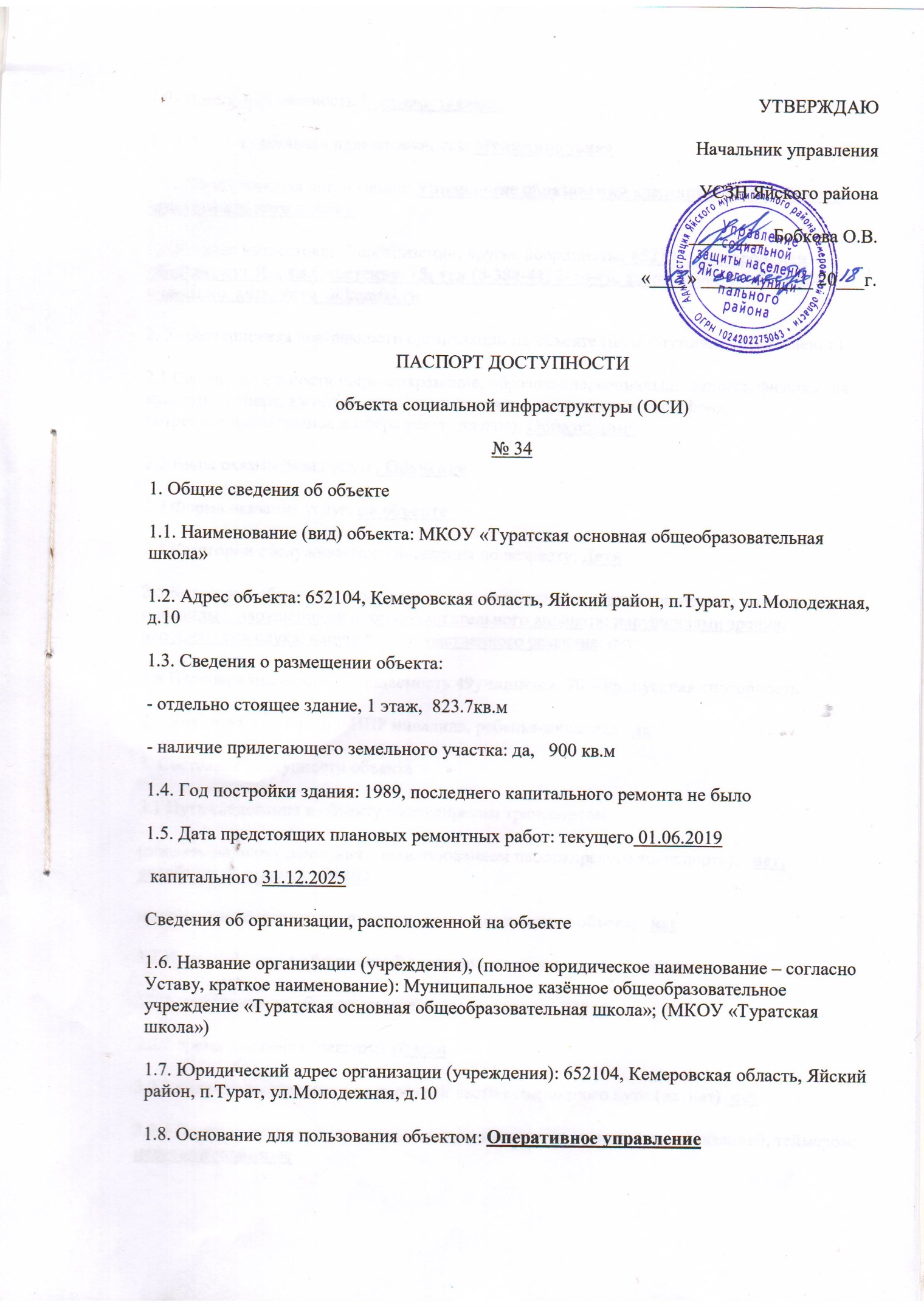 1.9. Форма собственности: Государственная1.10. Территориальная принадлежность:  Муниципальная1.11. Вышестоящая организация: Управление образования администрации Яйского муниципального района1.12. Адрес вышестоящей организации, другие координаты: 652100, Кемеровская область,  пгт. Яя, ул. Советская, 15; тел (8-384-41) 2-14-46, факс (8-384-41) 2-71-13;                             e-mail: uo_adm_yaya_@kemtel.ru2. Характеристика деятельности организации на объекте (по обслуживанию населения)2.1 Сфера деятельности (здравоохранение, образование, социальная защита, физическая культура и спорт, культура, связь и информация, транспорт,  жилой фонд, потребительский рынок и сфера услуг, другое): Образование2.2 Виды оказываемых услуг: Обучение2.3 Форма оказания услуг: на объекте2.4 Категории обслуживаемого населения по возрасту: Дети2.5 Категории обслуживаемых инвалидов: инвалиды, передвигающиеся на коляске, инвалиды с нарушениями опорно-двигательного аппарата; нарушениями зрения, нарушениями слуха, нарушениями умственного развития: нет2.6 Плановая мощность: посещаемость 49 учащихся, 70 – пропускная способность2.7 Участие в исполнении ИПР инвалида, ребенка-инвалида: да3. Состояние доступности объекта3.1 Путь следования к объекту пассажирским транспортом (описать маршрут движения с использованием пассажирского транспорта):   нет, автобусный маршрут №102 наличие адаптированного пассажирского транспорта к объекту: нет3.2 Путь к объекту от ближайшей остановки пассажирского транспорта:3.2.1 расстояние до объекта от остановки транспорта 800 м3.2.2 время движения (пешком) 10 мин3.2.3 наличие выделенного от проезжей части пешеходного пути (да, нет)  нет3.2.4 Перекрестки: нерегулируемые; регулируемые, со звуковой сигнализацией, таймером; нерегулированные3.2.5 Информация на пути следования к объекту: акустическая, тактильная, визуальная; нет3.2.6 Перепады высоты на пути: есть, нет: Есть(на пути следования детей в школу имеются спуски и подъемы)Их обустройство для инвалидов на коляске: да, нет (нет)3.3 Организация доступности объекта для инвалидов – форма обслуживания** - указывается один из вариантов: «А», «Б», «ДУ», «ВНД»3.4 Состояние доступности основных структурно-функциональных зон** Указывается: ДП-В - доступно полностью всем; ДП-И (К, О, С, Г, У) – доступно полностью избирательно (указать категории инвалидов); ДЧ-В - доступно частично всем; ДЧ-И (К, О, С, Г, У) – доступно частично избирательно (указать категории инвалидов); ДУ - доступно условно, ВНД – временно недоступно3.5. ИТОГОВОЕ ЗАКЛЮЧЕНИЕ о состоянии доступности ОСИ: _ДУ____4. Управленческое решение4.1. Рекомендации по адаптации основных структурных элементов объекта*- указывается один из вариантов (видов работ): не нуждается; ремонт (текущий, капитальный); индивидуальное решение с ТСР; технические решения невозможны – организация альтернативной формы обслуживания4.2. Период проведения работ _____________________________________________________в рамках исполнения ______________________________________________________________(указывается наименование документа: программы, плана)4.3 Ожидаемый результат (по состоянию доступности) после выполнения работ по адаптации ___________________________________________________________________________________Оценка результата исполнения программы, плана (по состоянию доступности) ______________4.4. Для принятия решения требуется, не требуется (нужное подчеркнуть):Согласование ______________________________________________________________________Имеется заключение уполномоченной организации о состоянии доступности объекта (наименование документа и выдавшей его организации, дата), прилагается ____________________________________________________________________4.5. Информация размещена (обновлена) на Карте доступности субъекта РФ дата 07.09.2018г.                     zhit-vmeste______________________(наименование сайта, портала)5. Особые отметкиПаспорт сформирован на основании:1. Анкеты (информации об объекте) от «08»  июля  2013 г.,2. Акта обследования объекта: № акта ____________ от «____» _____________ 20____ г.3. Решения Комиссии __________________________ от «____» ____________ 20____ г.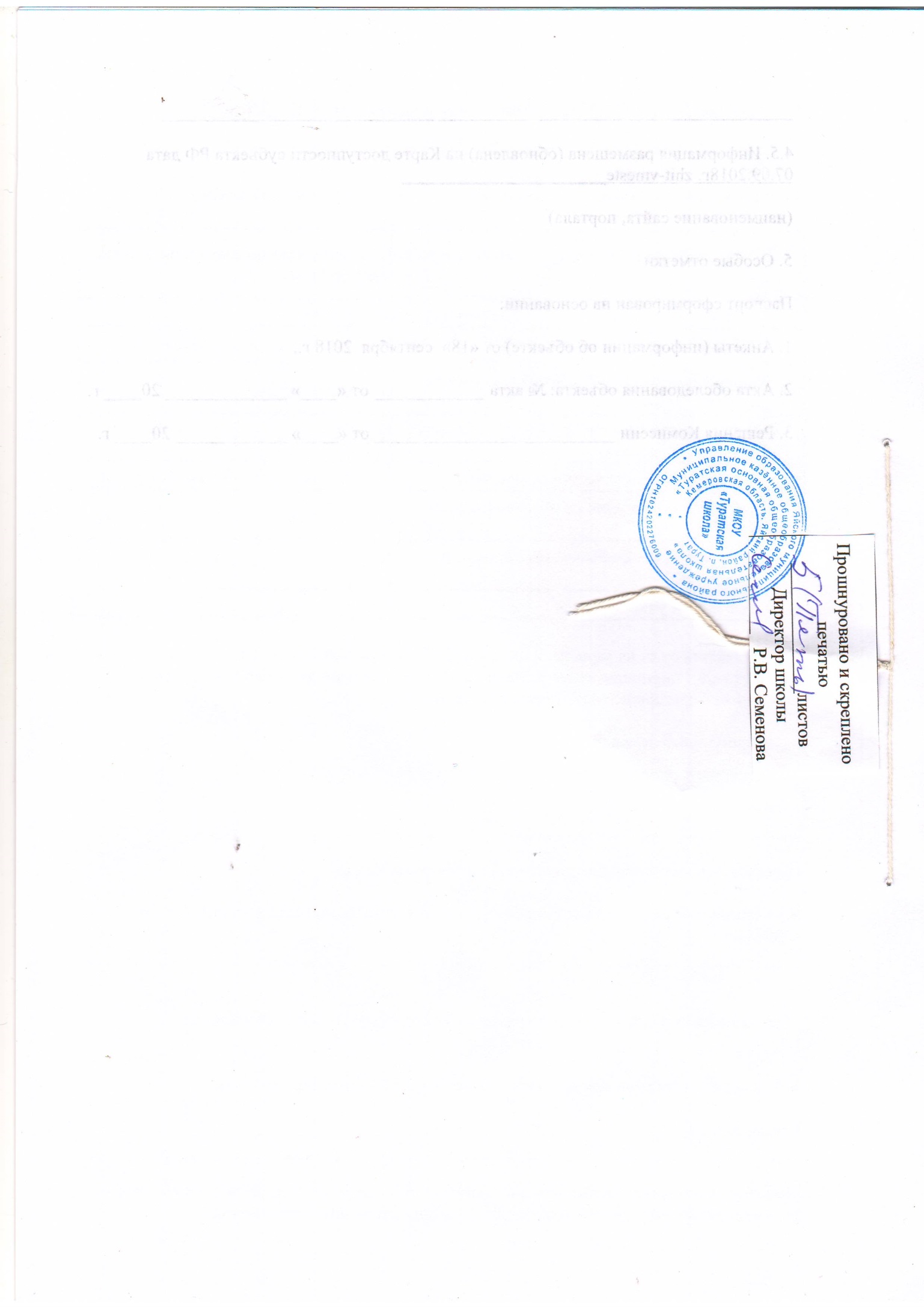 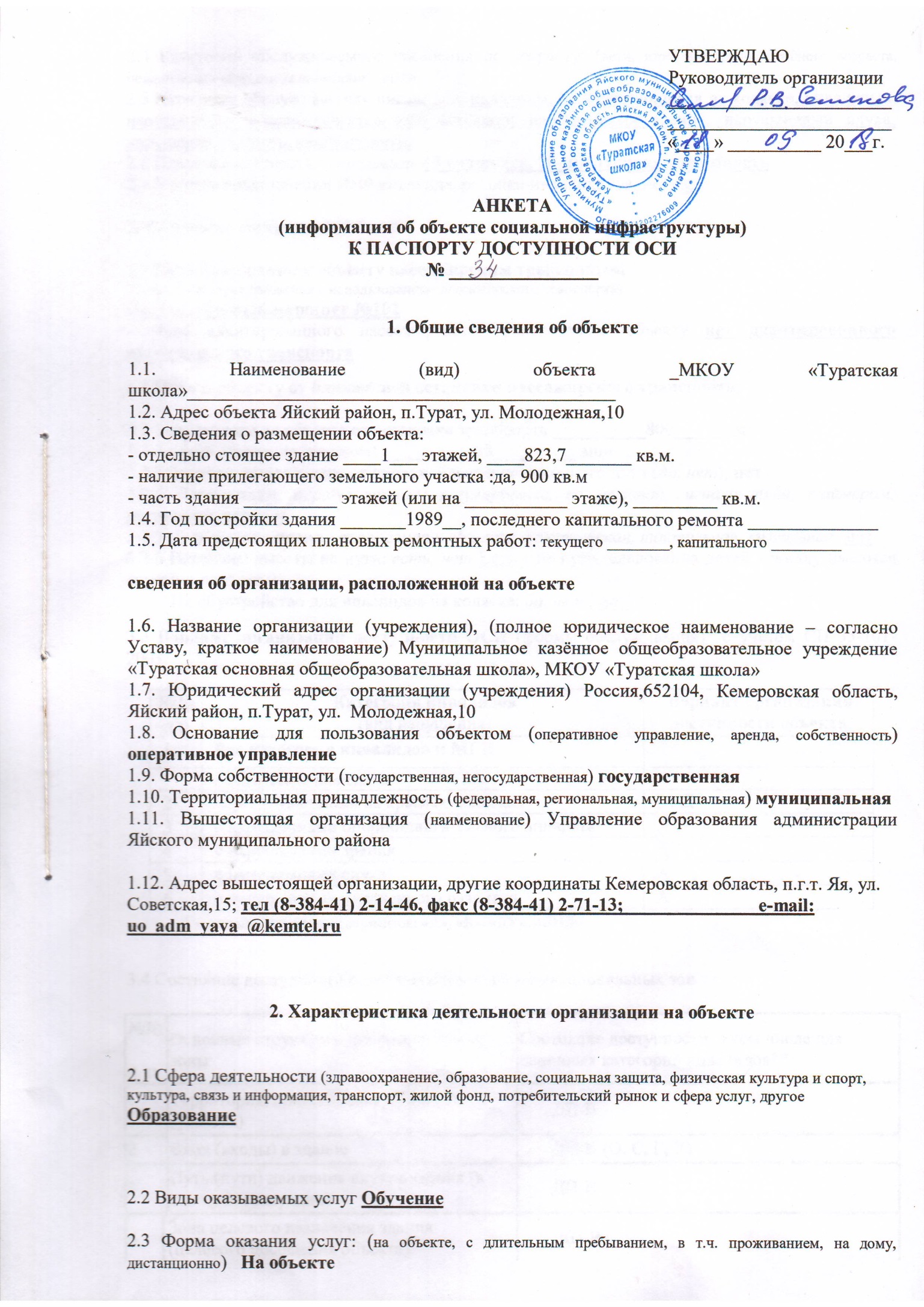 2.4 Категории обслуживаемого населения по возрасту: (дети, взрослые трудоспособного возраста, пожилые; все возрастные категории)  дети2.5 Категории обслуживаемых инвалидов: инвалиды, передвигающиеся на коляске, инвалиды с нарушениями опорно-двигательного аппарата; нарушениями зрения, нарушениями слуха, нарушениями умственного развития2.6 Плановая мощность: посещаемость 49 учащихся, 70-пропускная способность2.7 Участие в исполнении ИПР инвалида, ребенка-инвалида (да, нет) нет3. Состояние доступности объекта 3.1 Путь следования к объекту пассажирским транспортом (описать маршрут движения с использованием пассажирского транспорта) Нет, автобусный маршрут №102 наличие адаптированного пассажирского транспорта к объекту нет адаптированного пассажирского транспорта3.2 Путь к объекту от ближайшей остановки пассажирского транспорта:3.2.1 расстояние до объекта от остановки транспорта __________800______ м3.2.2 время движения (пешком) __________10_________ мин3.2.3 наличие  выделенного от проезжей части пешеходного пути (да, нет), нет3.2.4 Перекрестки: нерегулируемые; регулируемые, со звуковой сигнализацией, таймером; нерегулированные3.2.5 Информация на пути следования к объекту: акустическая, тактильная, визуальная; нет3.2.6 Перепады высоты на пути: есть, нет Есть ( на пути  следования детей в школу имеются спуски и подъемы)Их обустройство для инвалидов на коляске: да, нет ( нет)3.3 Вариант организации доступности ОСИ (формы обслуживания)* с учетом СП 35-101-2001* - указывается один из вариантов: «А», «Б», «ДУ», «ВНД»3.4 Состояние доступности основных структурно-функциональных зон** Указывается: ДП-В - доступно полностью всем; ДП-И (К, О, С, Г, У) – доступно полностью избирательно (указать категории инвалидов); ДЧ-В - доступно частично всем; ДЧ-И (К, О, С, Г, У) – доступно частично избирательно (указать категории инвалидов); ДУ - доступно условно, ВНД – временно недоступно3.5. ИТОГОВОЕ ЗАКЛЮЧЕНИЕ о состоянии доступности ОСИ: _ДУ____4. Управленческое решение (предложения по адаптации основных структурных элементов объекта)4.1. Рекомендации по адаптации основных структурных элементов объекта*- указывается один из вариантов (видов работ): не нуждается; ремонт (текущий, капитальный); индивидуальное решение с ТСР; технические решения невозможны – организация альтернативной формы обслуживанияРазмещение информации на Карте доступности субъекта Российской Федерации согласовано _________________________________________________________________________________________ (подпись, Ф.И.О., должность; координаты для связи уполномоченного представителя объекта)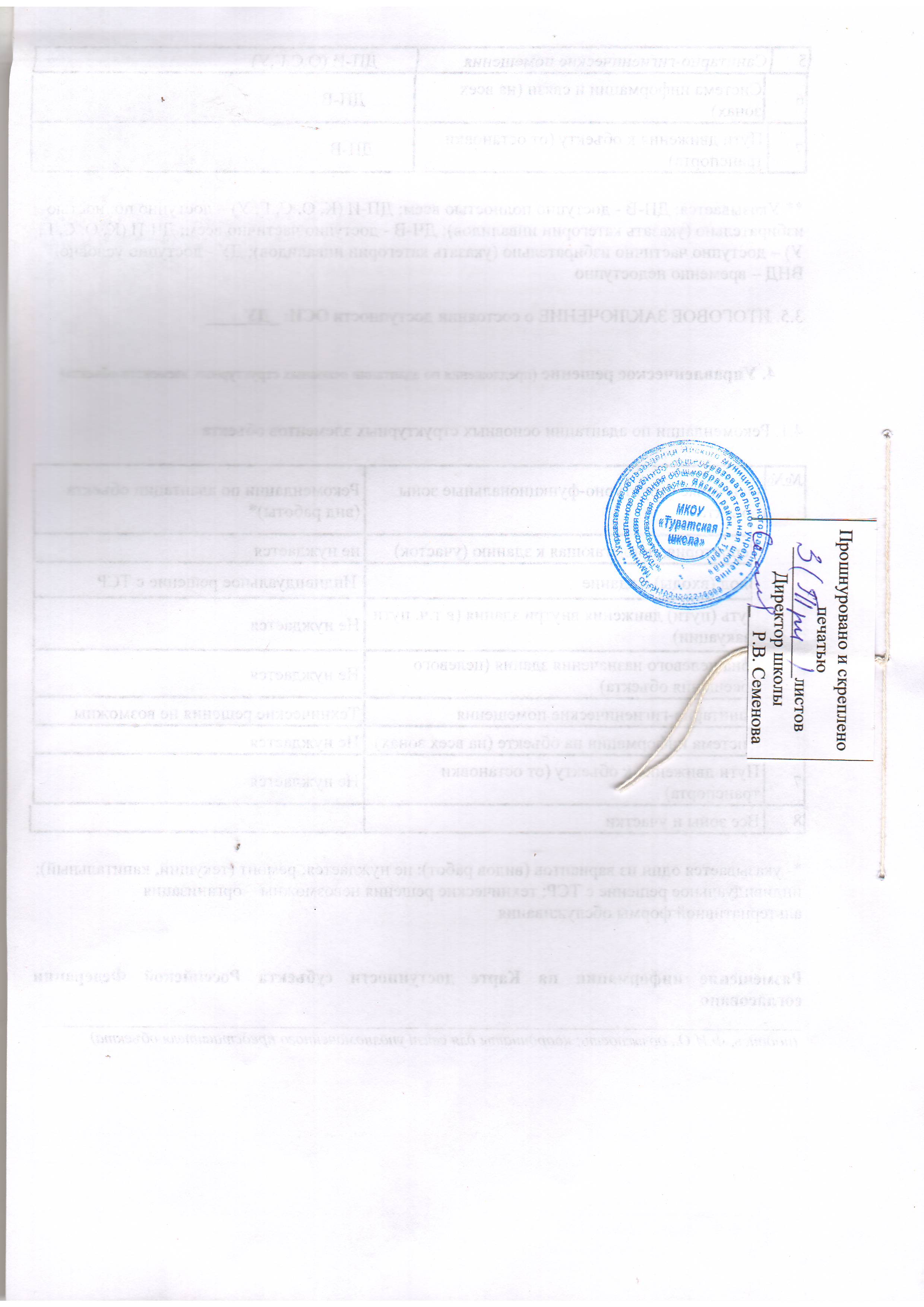 №№п/пКатегория инвалидов(вид нарушения)Вариант организации доступности объекта(формы обслуживания)*1.Все категории инвалидов и МГНв том числе инвалиды:2передвигающиеся на креслах-коляскахВНД3с нарушениями опорно-двигательного аппаратаА4с нарушениями зренияДУ5с нарушениями слухаА6с нарушениями умственного развитияА№№п \пОсновные структурно-функциональные зоныСостояние доступности, в том числе для основных категорий инвалидов**1Территория, прилегающая к зданию (участок)       ДП-В2Вход (входы) в здание       ДП-И (О, С, Г, У)3Путь (пути) движения внутри здания (в т.ч. пути эвакуации)       ДП-В4Зона целевого назначения здания (целевого посещения объекта)        ДП-В5Санитарно-гигиенические помещения        ДП-И (О,С,Г,У)6Система информации и связи (на всех зонах)          ДП-В7Пути движения к объекту (от остановки транспорта)        ДП-В№№п \пОсновные структурно-функциональные зоны объектаРекомендации по адаптации объекта (вид работы)*1Территория, прилегающая к зданию (участок)не нуждается2Вход (входы) в здание3Путь (пути) движения внутри здания (в т.ч. пути эвакуации)Не нуждается4Зона целевого назначения здания (целевого посещения объекта)Не нуждается5Санитарно-гигиенические помещенияТехнические решения не возможны6Система информации на объекте (на всех зонах)Не нуждается7Пути движения к объекту (от остановки транспорта)Не нуждается8Все зоны и участки№№п/пКатегория инвалидов(вид нарушения)Вариант организации доступности объекта1.Все категории инвалидов и МГНв том числе инвалиды:2передвигающиеся на креслах-коляскахВНД3с нарушениями опорно-двигательного аппаратаА4с нарушениями зренияДУ5с нарушениями слухаА6с нарушениями умственного развитияА№№п \пОсновные структурно-функциональные зоныСостояние доступности, в том числе для основных категорий инвалидов**1Территория, прилегающая к зданию (участок)       ДП-В2Вход (входы) в здание       ДП-И (О, С, Г, У)3Путь (пути) движения внутри здания (в т.ч. пути эвакуации)       ДП-В4Зона целевого назначения здания (целевого посещения объекта)        ДП-В5Санитарно-гигиенические помещения        ДП-И (О,С,Г,У)6Система информации и связи (на всех зонах)          ДП-В7Пути движения к объекту (от остановки транспорта)        ДП-В№№п \пОсновные структурно-функциональные зоны объектаРекомендации по адаптации объекта (вид работы)*1Территория, прилегающая к зданию (участок)не нуждается2Вход (входы) в здание3Путь (пути) движения внутри здания (в т.ч. пути эвакуации)Не нуждается4Зона целевого назначения здания (целевого посещения объекта)Не нуждается5Санитарно-гигиенические помещенияТехнические решения не возможны6Система информации на объекте (на всех зонах)Не нуждается7Пути движения к объекту (от остановки транспорта)Не нуждается8Все зоны и участки